Мастер-класс «Применение деятельностного метода обучения в математическом развитии дошкольников»Дата проведения: 24.01.2019г            Место проведения - МДОУ «Детский сад № 144»Количество слушателей: 35 человекДля рефлексии использовалась анкета, содержащая вопросы по: -организационному обеспечению и практической значимости семинара;-самоанализ педагогов по уровню освоения технологии деятельностного метода;-отзывы и предложения;Количество выданных бланков рефлексии: 33Количество сданных бланков: 33 (100%)Статистические данные ответов:Программа мероприятия9.00.-9.30.   Регистрация участников9.30-9.45. «Концепция развития математического образования в Российской Федерации» Лекция с элементами беседы  (Семерикова Н.А., старший воспитатель высшей квалификационной категории)9.45.-10.15.  «Сколько в ведрах молока?: - мы не знаем пока» -  образовательная деятельность с детьми подготовительной к школе  группы «Звездочка» (возраст детей 6-7 лет) - (Морозова Е.С., воспитатель высшей квалификационной категории)  10.15.-10.35. «Анализ образовательной ситуации с точки зрения реализации технологии деятельностного метода» - практическая работа слушателей совместно со старшим воспитателем Семериковой Н.А.; 10.35-11.00. «Методы и приемы обучения детей решению задач в подготовительной группе»: работа в творческих группах (Морозова Е.С., воспитатель высшей квалификационной категории)  11.00.-11.30.    «Вопрос-ответ» Рефлексия. Кофе-паузаМатериалы семинара:1. Лекции и презентации к лекционному материалу – 3 шт2. Памятка для слушателей «Анализ образовательной ситуации с точки зрения реализации технологии деятельностного метода »3. Буклет – программа4. Сертификат участника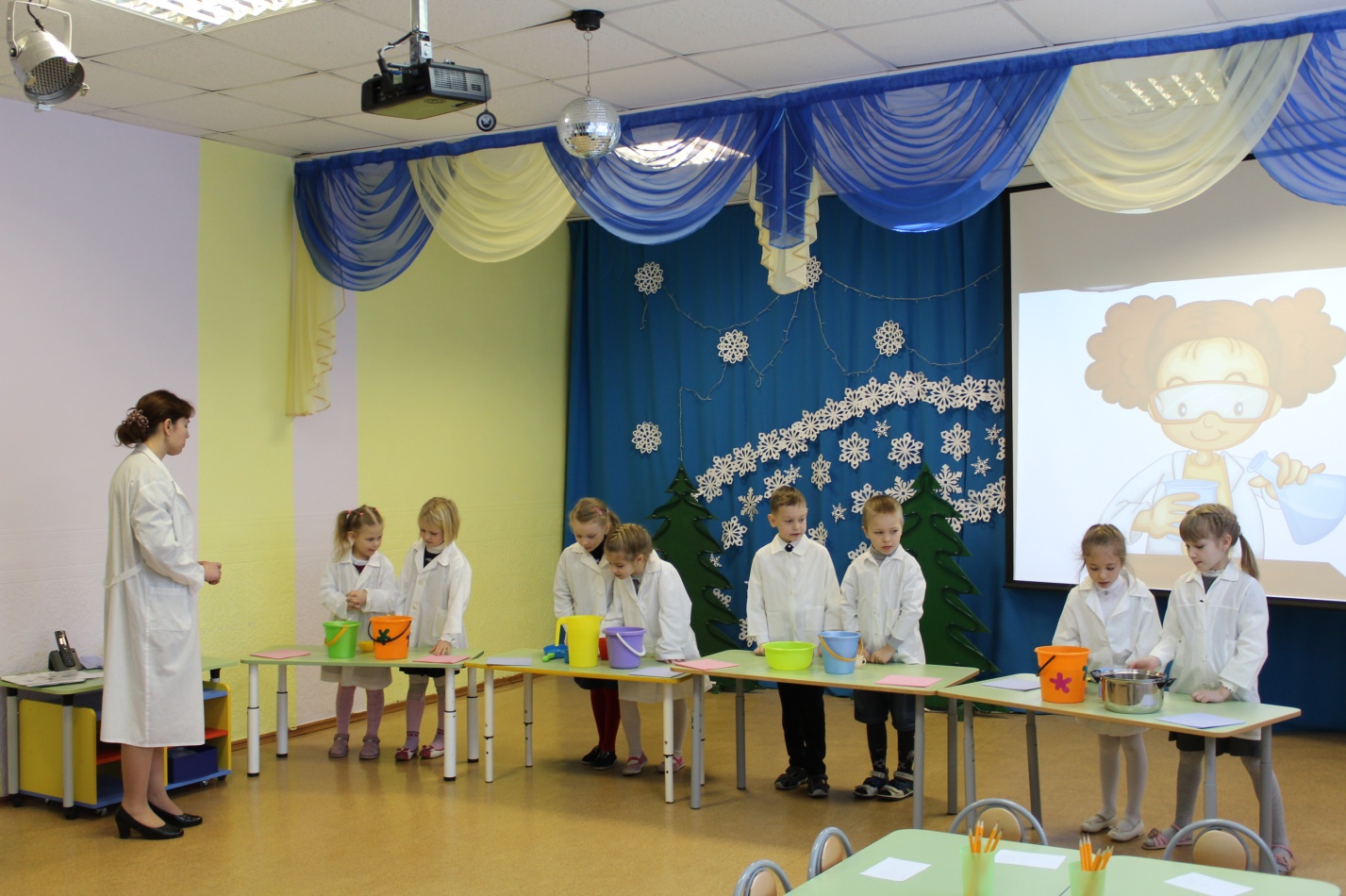 «Как измерить, сколько в ведрах воды?» - затруднение серьезное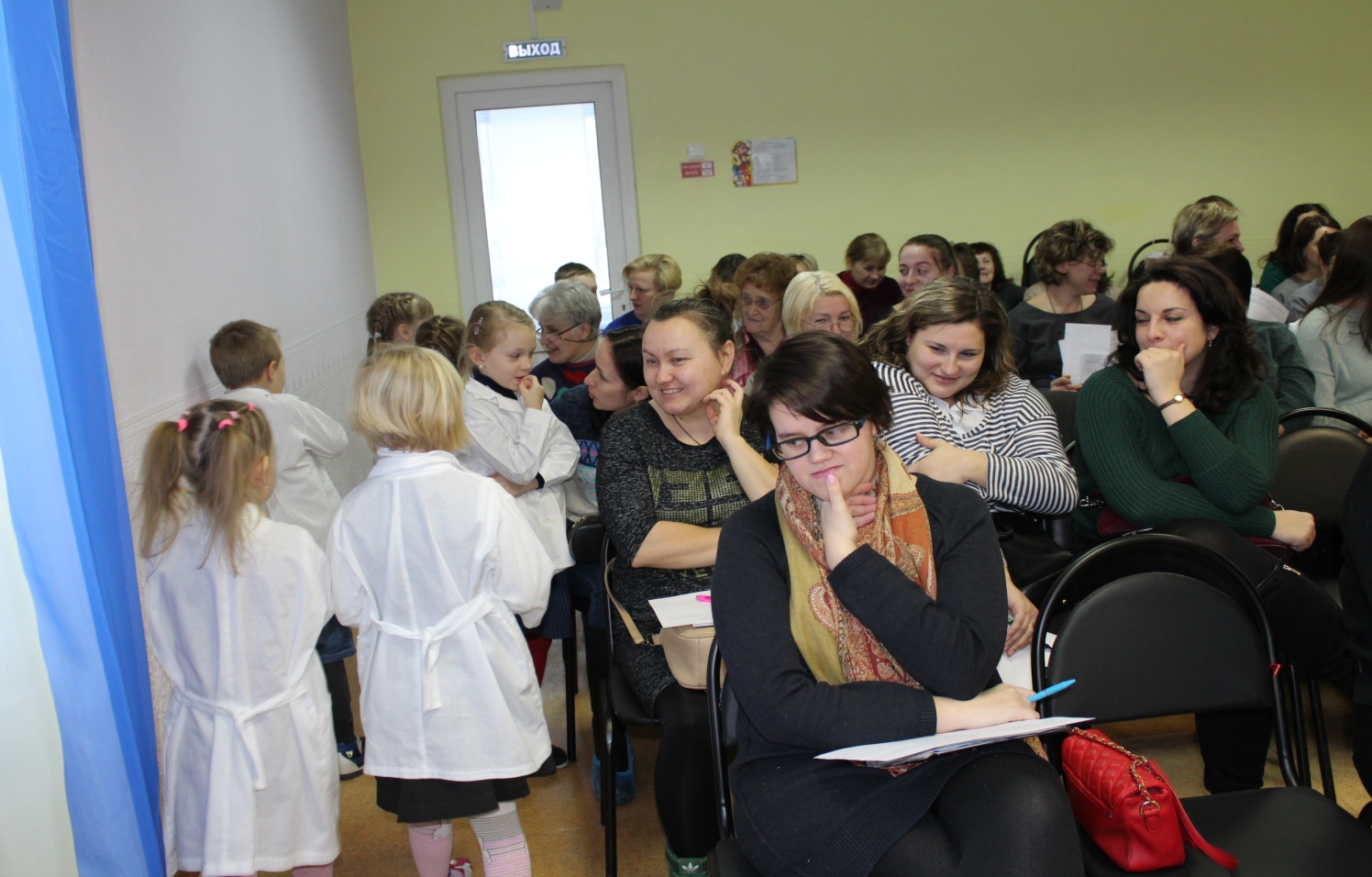 «Надо спросить у взрослых, они всё знают» - важный момент социализации, развития коммуникативных умений и применения математических знаний в жизни.Организационное обеспечение семинара5 баллов – 100% слушателейПрактическая значимость семинара5 баллов – 100% слушателейУровень освоения технологии деятельностного метода «Ситуация»Уровень освоения технологии деятельностного метода «Ситуация»Только познакомилась, но не интересуюсь0Только познакомилась, хочу изучать и применять18 (55%)Знакома давно, но не применяю2 (6%)Знакома давно, иногда применяю10 (30%)Освоила, применяю постоянно, могу поделиться опытом1 (3%)Другое (знакома не в полной мере -1; нет ответа-1)2 (6%)Положительные, ярко-эмоциональные отзывы19 (58%)